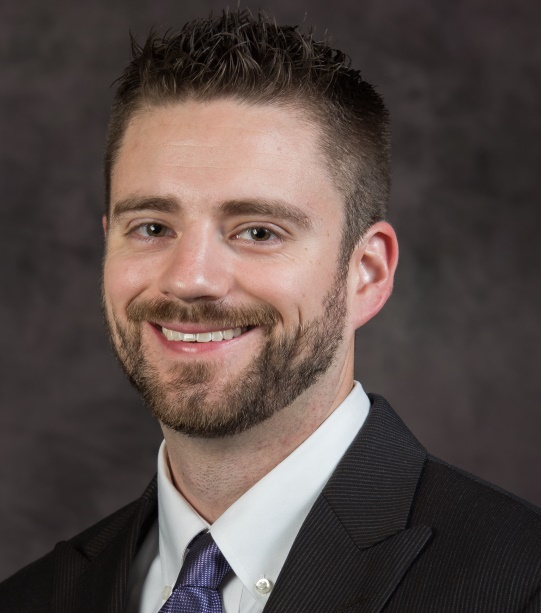 Stuart J. HeckmanCandidate for TreasurerCurrent PositionAssistant Professor of Personal Financial PlanningSchool of Family Studies and Human ServicesKansas State UniversityAcademic BackgroundPh.D. 	2014 	Family Resource Management, The Ohio State UniversityM.S. 	2012	Family Resource Management, The Ohio State UniversityB.S. 	2010	Personal Financial Planning, Kansas State UniversityACCI ActivitiesDissertation Award Committee Member (2016)Investment Committee Member (2015)Conference Submission Reviewer (2015, 2016)Applied Consumer Economics Award Committee Member (2015)Other Professional Activities and HonorsACCI: CFP Board's Best Financial Planning Paper Award (2016)“Exploring the demand for seeking financial advice: The role of financial literacy.” (with Seay, Letkiewicz, and Kim)FPA: Best Applied Research Award (2015)“Financial Catastrophes Due to Disability: Which households are most at risk?” ACCI: National Endowment for Financial Education Best Paper Award (2014)“Loans, homes, and retirement: A study of young Americans.” (with Letkiewicz and Lim)MembershipsAcademy of Financial ServicesAmerican Council on Consumer InterestsAssociation for Financial Counseling and Planning EducationFinancial Planning AssociationSociety of Financial Service ProfessionalsStatement of Goals for Office The American Council on Consumer Interests is a leader in family and consumer economic well-being and I am honored to be nominated to serve on the board as treasurer. This organization has been very influential in my professional development and has provided valuable opportunities for collaboration with leading professionals in our field. ACCI members have a proud history of high quality research and education that reflects our shared passion for the consumer. My goal is to help ensure that ACCI continues to have an impact on consumer policy and well-being by providing opportunities for members to refine and disseminate their work. I would greatly appreciate the opportunity to serve as treasurer of ACCI.